ТЕХНОЛОГИЧЕСКАЯ КАРТАРазговоры о важном. «Что такое Родина?» (27.11.2023)Предмет: Разговоры о важномТема занятия: Что такое Родина?Тип занятия: открытие новых знанийЦель занятия: создание условий для формирования нравственных ценностей (любви к Родине, своему краю, своему народу, чувства личной ответственности за Отечество), гражданской позиции школьника, стремления познать историческое прошлое своей страны, своего города.Планируемые результаты: Личностные: нравственно-этическая ориентация; установление учащимися значения результатов своей деятельности для удовлетворения своих потребностей, мотивов, жизненных интересов; Метапредметные: Познавательные самостоятельное выделение – формулирование познавательной цели, формулирование проблемы;построение логической цепи рассуждений; использование знаково-символических средств; умение осознанно и произвольно строить высказывания; рефлексия способов и условий действия, их контроль и оценка; Регулятивные постановка учебной задачи на основе соотнесения того, что уже известно учащимся, и того, что еще неизвестно; целеполагание; составление плана и последовательности действий; выбор способа действия; Коммуникативные –  планирование учебного сотрудничества с учителем и сверстниками; инициативное сотрудничество в поиске и выборе информации; учет разных мнений; умение с достаточной полнотой и точностью выражать свои мысли; формирование аргументации своего мнения в позиции коммуникацииПредметные: Основные понятия: Россия, Отечество, Родина, патриот, столица, президент, государственные символы, духовный мир, культурные традицииСредства наглядности: презентацияДидактические средства: слайд-шоу, карточки с определениями из толковых словарей, поурочная таблица для заполнения.Задачи: Образовательная: Формирование у детей образа родной страны, как Родины, как многонационального государства, огромного по своей территории, богатого природными ресурсами, народными традициями, историей, великими людьми;Развивающая: Развитие у учащихся коммуникативных навыков, речиВоспитательная: Воспитание у детей радости и гордости от того, что мы родились и живём в России; желания стать наследниками славных традиций русской истории;Сплочение детского коллектива. Приложение 1.- Флаг. Слово "флаг" - греческого происхождения, от слова "флего", что означало "сжигать, озарять, гореть". С глубокой древности восточные славяне – русы имели свои слова для обозначения флагов. Наиболее древнее - стяг. Государственный флаг является символом государства. Государственные флаги поднимаются над правительственными зданиями и венчают дипломатические представительства, автомобили послов. В торжественные и праздничные дни флагами украшают дома и улицы. Государственному флагу отдают почести и чтят его, как святыню. По решению Государственной думы и президента Россия вступила в 19 век и третье тысячелетие с бело-сине-красным государственным флагом. Знаменем Вооруженных Сил России снова стало Красное знамя. Красными были знамена русских воинов в древности, красными были и русские щиты. - Есть разные версии. По одной из них, это единство моря, земли и неба. Подругой - это содружество трех славянских народов. По третьей - цвета флага символизировали: белый - веру, чистоту; синий - небо, благородство, верность; красный - героизм, отвагу, смелость. Есть и такая версия: белый - это вера, синий -надежда, а красный – любовь. - Герб России -двуглавый золотой орел, более четырехсот лет олицетворяет нашу державу. Орел - символ солнца, небесной силы, огня и бессмертия. Появился он в 1497 году. Впервые ввел его царь Иван -третий - великий князь всея Руси. Это был вначале герб Московского княжества, затем Русского государства, Российской Империи, а теперь всей России. Двуглавый орел - символ вечности России, символ сохранения в русском народе веры православной, символ глубокого уважения нашим народом своих исторических корней и национальной истории. Две головы орла напоминают об исторической необходимости для России обороны от Запада и Востока, а три короны над ними, скрепленные одной лентой, символизирующей кровное братство и единую историю трех восточнославянских народов - русских, украинцев и белорусов. Скипетр и держава в когтях орла - образное выражение незыблемости государственных устоев нашего Отечества. Грудь орла, защищенная щитом с изображением Георгия Победоносца, указывает на державную преемственность России от Руси Московской и на Москву как собирательницу и защитницу Земель Русских. . Гимн - торжественная песнь, прославляет историю государства, его народа, красоту и богатство природы, традиции народа. В истории России их было несколько. Не случайно первым гимном России стала Молитва. Шли годы, менялись слова и музыка гимнов. С 1 января 2001 г. государственным гимном нашей страны стало произведение с современным текстом С. Михалкова на музыку В. Александрова. Текст утвержден Государственной думой и президентом. Государственный гимн страны исполняется при подъеме государственного флага, вручении наград, на официальных встречах представителей других государств. Вовремя торжественных собраний и митингов гимн слушается стоя.Приложение 2.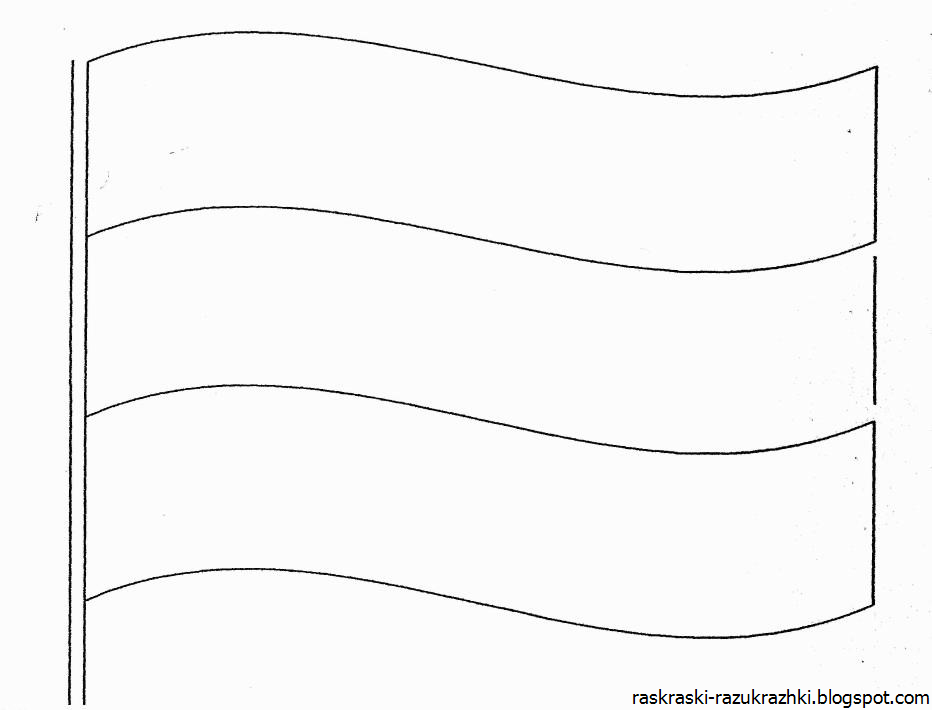 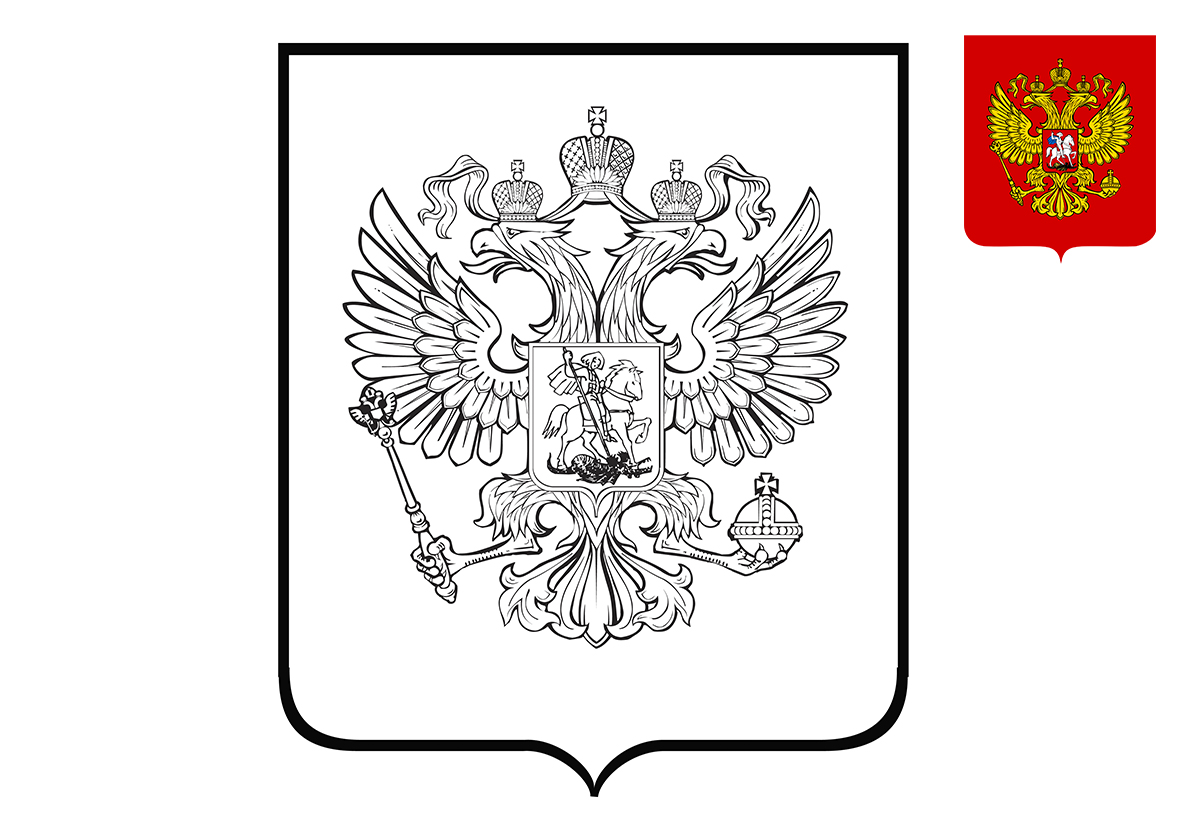 Этап занятияСодержание педагогического взаимодействияСодержание педагогического взаимодействияЭтап занятияДеятельность учителяДеятельность обучающихся1 этапОрганизационный- Здравствуйте, ребята! Нашу новую неделю мы с вами начинаем  с разговоров о важном. 2 этапАктуализация знанийНаш сегодняшний занятие я хочу начать со слов М. Матусовского  Послушайте стихотворение. Ребята, а что для вас означает слово «Родина»? Учащийся читает стихотворение С чего начинается родина?
С картинки в твоём букваре.
С хороших и верных товарищей,
Живущих в соседнем дворе.А может, она начинается
С той песни, что пела нам мать,
С того, что в любых испытаниях
У нас никому не отнять.С чего начинается родина?
С заветной скамьи у ворот,
С той самой берёзки, что во поле,
Под ветром склоняясь, растёт.А может, она начинается
С весенней запевки скворца.
И с этой дороги просёлочной,
Которой не видно конца.С чего начинается родина?
С окошек, горящих вдали.
Со старой отцовской будёновки,
Что где-то в шкафу мы нашли.А может, она начинается
Со стука вагонных колёс.
И с клятвы, которую в юности
Ты ей в своём сердце принёс- Россия, .... - Место, где человек родился.- место, где человек живет.3 этапЦелеполагание, мотивацияВерно,  - Ребята, а где мы можем уточнить значение слова? Давайте обратимся к толковому словарю и уточним значение слова Родина. (Слайд-вставка статьи из толкового словаря Толковый словарь Ожегова родина РОДИНА, . 1. Отечество, родная страна. Любовь к родине. Защита родины. . Место рождения, происхождения кого-чего-н., возникновения чего-н. • Вторая родина место, давшее кому-н. приют, ставшее родным.Какой вывод мы можем сделать? обобщая все вышесказанное?Это его маленькая родина, а из множества таких маленьких уголков и состоит наша общая, великая Родина.- Россия-  Как называется наша Родина?-Давайте сформулируем цель и задачи беседы.На доске появляется надпись «Наша Родина – Россия»- Как вы думаете, какова цель данного занятия?  в толковом словаре- читают определение из толкового словаря Ожегова. - Толковый словарь Ожегова родина РОДИНА, ы, ж. 1. Отечество, родная страна. Любовь к родине. Защита родины. 2. Место рождения, происхождения кого-чего-н., возникновения чего-н. Москва его р. Индия р. шахмат. • Вторая родина место, давшее кому-н. приют, ставшее родным.
В большой стране у каждого человека есть свой маленький уголок – деревня или город, улица, дом, где он родился. Россия -  Мы узнаем: что такое духовный мир человека и что такое культурные традиции и для чего они существуют.«Наша Родина – Россия»- узнаем полезную информацию о нашей родине.- отвечают на поставленный вопрос4 этапОткрытие нового знанияА что мы знаем о нашей родине? Даю вам первую подсказку. Поработайте в группах. Предлагаю вам открыть конверт № 1. Что вы видите?Группа 1 – слова гимна России, разделенные на части + текст (приложение 1)Группа 2 – изображение флага России +текстГруппа 3 – изображение герба России. +текстВаша задача сейчас в команде собрать изображение или текст, подготовить выступление, используя готовую статью. У вас есть 3 минуты.Время вышло! жду представителей команды для оформления выступления. (На доску крепятся таблички герб, флаг, гимн, а под ними дети прикрепляют готовые изображения)Мы вас внимательно слушаем!- как мы можем одним словом назвать все то, о чем мы сейчас говорим?А что вы знаете о цветах нашего флага? – Есть разные версии. По одной из них, это единство моря, земли и неба. Подругой - это содружество трех славянских народов. По третьей - цвета флага символизировали: белый - веру,  чистоту; синий - небо, благородство, верность; красный - героизм, отвагу, смелость. Есть и такая версия: белый - это вера, синий -надежда, а красный – любовь.Второй символ государства – это герб. Что вы о нем узнали?Третьим символом нашего государства является.... Правильно, Гимн!Что вы можете рассказать про гимн РФ?А кто знает, кто является главой Российской Федерации?--Какой город является столицей нашей Родины?-К Москве у нас трепетное отношение потому, что город-герой Москва– столица нашей необъятной Родины. Давайте найдем Москву на карте. Кто покажет на карте? - А как называется наш родной город, в котором мы родились и живем?Вы знаете, что наш город еще называют северной столицей?(Второй по величине город страны был назван в честь святого покровителя Петра I, основавшего город более 300 лет назад. С 1712 года город провозглашается столицей Российской империи. В течение почти 200 лет (до 1917) Петербург был столицей России. Петр I спланировал город по образцу европейских столиц, и долгое время Петербург считался «окном в Европу)- Что вам известно о защитниках нашей Родины? Откройте конверт №2 (Приложение 2) - Можно ли этих людей назвать патриотами? Почему? Подготовьте групповой ответ.  - Как вы понимаете значение этого слова?  Патриотизм – любовь, эмоциональное отношение к Родине, выражающееся в готовности служить ей и защищать её от врагов. - Все ли из перечисленных людей русские?Какой мы можем сделать вывод?Неважно, какой национальности человек. Важно, что каждый внёс вклад в развитие, свободное, независимое существование страны, в которой живёт.-отвечают. (строки гимна, изображение флага, изображение герба России + текст – описание) Дети читают рассказ, работая в группах анализируют информацию-работают в командах, анализирую полученную информацию, готовят выступления по заданной теме. - обучающиеся представляют готовые выступления. - символы России – герб, флаг и гимн.  - Флаг. Слово "флаг" - греческого происхождения, от слова "флего", что означало "сжигать, озарять, гореть". С глубокой древности восточные славяне – русы имели свои слова для обозначения флагов. Наиболее древнее - стяг. Государственный флаг является символом государства. Государственные флаги поднимаются над правительственными зданиями и венчают дипломатические представительства, автомобили послов. В торжественные и праздничные дни флагами украшают дома и улицы. Государственному флагу отдают почести и чтят его, как святыню. По решению Государственной думы и президента Россия вступила в 19 век и третье тысячелетие с бело-сине-красным государственным флагом. Знаменем Вооруженных Сил России снова стало Красное знамя. Красными были знамена русских воинов в древности, красными были и русские щиты- предполагают- Герб России -двуглавый золотой орел, более четырехсот лет олицетворяет нашу державу. Орел - символ солнца, небесной силы, огня и бессмертия. Появился он в 1497 году. Впервые ввел его царь Иван -третий - великий князь всея Руси. Это был вначале герб Московского княжества, затем Русского государства, Российской Империи, а теперь всей России. Двуглавый орел - символ вечности России, символ сохранения в русском народе веры православной, символ глубокого уважения нашим народом своих исторических корней и национальной истории. Две головы орла напоминают об исторической необходимости для России обороны от Запада и Востока, а три короны над ними, скрепленные одной лентой, символизирующей кровное братство и единую историю трех восточнославянских народов - русских, украинцев и белорусов. Скипетр и держава в когтях орла - образное выражение незыблемости государственных устоев нашего Отечества. Грудь орла, защищенная щитом с изображением Георгия Победоносца, указывает на державную преемственность России от Руси Московской и на Москву как собирательницу и защитницу Земель Русских.. Гимн - торжественная песнь, прославляет историю государства, его народа, красоту и богатство природы, традиции народа. В истории России их было несколько. Не случайно первым гимном России стала Молитва. Шли годы, менялись слова и музыка гимнов. С 1 января 2001 г. государственным гимном нашей страны стало произведение с современным текстом С. Михалкова на музыку В. Александрова. Текст утвержден Государственной думой и президентом. Государственный гимн страны исполняется при подъеме государственного флага, вручении наград, на официальных встречах представителей других государств. Вовремя торжественных собраний и митингов гимн слушается стоя.- Владимир Владимирович ПутинМоскваСанкт-Петербург.- рассматривают карточки-портреты героев войны. - отвечают на поставленный вопрос. Патриот – человек, который любит своё отечество, предан своему народу, готов на жертвы и подвиги во имя интересов своей Родины.Вывод: Россия – многонациональное государство.5 этапПервичное закрепление1)Проблемная ситуация(дискуссия)2) Работа с текстом-Наша Родина – Россия. Посмотрите на карту.  Наша Родина очень велика. Так велика, что над ее просторами почти никогда не заходит солнце. Когда стрелки кремлевских часов показывают три часа дня в Москве, то в Петропавловске Камчатском наступает полночь.Да, широка и велика наша Россия! Ее населяют более 180 национальностей, народностей и этнических групп. Россия – единое многонациональное государство. Много народов живет в нашей стране: русские, татары, мордва, чеченцы, башкиры, чуваши, ингуши и другие народы – все они составляют единую дружную семью. Все они объединились в одно большое государство – Россию, или Российскую Федерацию.Ребята, а к каким еще источникам мы можем сейчас обратиться, чтобы получить более подробное представление?Верно давайте обратимся к тексту учебнику. - Напомните мне тему нашего занятия.- Какие задачи мы поставили?- Мы знаем материальный мир. Это то, что нас окружает: предметы, вещи, явления природы. А книги, кино, картины – что это?- Найдите ответ на этот вопрос в третьем абзаце нашей статьи сегодняшнего занятия.- Да, это духовный мир, который по-другому называют миром культуры. Большой вклад в мир культуры внесли такие известные всем нам люди как Александр Васильевич Суворов, великий русский полководец, Александр Сергеевич Пушкин - великий русский поэт, Михаил Васильевич Ломоносов – историк, математик, Александр Васильевич Александров - композитор.  - К какому миру духовному или материальному отнесём чувства, настроение, которые мы испытываем, глядя на этот мир? Почему? Докажите. - Мнения ваши разделились. Что же это такое, как можно это назвать. Давайте найдём ответ в учебнике в 3 абзаце. Найдите точный ответ на поставленный вопрос.- Человек в зависимости от состояния своего внутреннего мира может радоваться или печалиться, создавать что-то новое и нужное людям или предаваться унынию и тоске. Отчего это зависит? - Всё зависит от того, чем ты наполняешь свой внутренний мир и как строишь свои отношения с другими людьми. Каждый человек стоит перед выбором, а перед каким вы узнаете из 6 абзаца.- А сейчас я предлагаю хочу вам прочитать рассказ «Рыцарь»  автор В. К. Железняков  Перед каким выбором стоял Саша. Что чувствовал Саша? Что почувствовал шофёр?  Какие чувства были на сердце у бабушки? Что помогло Саше сделать правильный выбор?(Учитель контролирует выполнение работы)- А как сделать правильный выбор? Что поможет?- Предлагаю вам снова поработать в парах и найти ответ в 7 абзаце статьи.- Что поможет сделать выбор?- рассматривают карту, показывают границу РФ- учебник- Наша Родина – Россия.Ответы детейВысказывания детейДети находят ответ на вопрос и комментируют.Высказывания детей, доказательства.Дети читают 3 абзац, формулируют ответ.Высказывают свои предположения. Дети читают 6 абзац и комментируют.Дети высказывают свои предположения.Дети  работают в парах, читают, делают вывод.- Традиции, морально – этические нормы, вечные ценности, вера.7 этап  Итог занятия- В нашей стране живут люди, которые знают и бережно хранят разные традиции. Они говорят на разных языках, но хорошо понимают друг друга и все вместе составляют одну дружную семью народов России. И в этой семье мы уважительно и бережно относимся к каждой традиции. Мы все разные, но мы все вместе живём, трудимся, учимся и гордимся своей Россией.А теперь давайте проверим, насколько внимательными мы с вами были сегодня.  Откройте конверт номер 3 Что вы видите?Ваша задача – правильно ответить на вопросы теста, и если вы верно справитесь с заданием, то у вас получится слово. Какое слово у вас получилось? Замечательно, вы успешно справились с заданием. А теперь вернемся к нашей с вами цели занятия. Как она звучит?Скажите, мы с вами смогли достигнуть ее? - тест- коллективно отвечают на вопросы теста и составляют слово из букв.- Родина--да8 этапИнформация о домашнем заданииДумаю, ребята, у каждого из нас есть своя малая родина, свое самое родное место на земле.  Дома я вам предлагаю подумать над следующим вопросом : Что для меня значит слово родина?Записывают домашнее задание.9 этапРефлексия учебной деятельностиА теперь ребята, последнее и очень важное задание. Я вам раздаю листики, может быть, вы знаете, дерево по изображению листа?(раздаю карточки – листики березы)Раскрасьте, пожалуйста, листья таким образом:Зеленый, если все на занятиее было понятно, вам нравится результат вашей работы.Желтый, если у вас остались вопросы и вам нужно будет еще раз проработать материал занятия.  Оставьте лист белым, если вам на занятиее не был понятен материал, Посмотрите, какая у нас получилась березка. А вы знаете, что береза – символ России? - листья березы